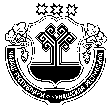 Об утверждении предельной численности и фонда оплаты труда на 2022 год и  плановый период 2023 и 2024 годов                В соответствии с решением Собрания депутатов Кадикасинского сельского поселения Моргаушского района Чувашской Республики от  14.12.2021 года №  С-22/1 «О бюджете Кадикасинского сельского поселения Моргаушского района Чувашской Республики на 2022 год и плановый период 2023 и 2024 годов» администрация Кадикасинского сельского поселения Моргаушского района Чувашской Республики постановляет:Утвердить:предельную численность и фонд оплаты труда работников администрации Кадикасинского сельского поселения Моргаушского района Чувашской Республики на 2022 год согласно приложению 1;предельную численность и фонд оплаты труда работников администрации Кадикасинского сельского поселения Моргаушского района Чувашской Республики на плановый период 2023 и 2024 годов согласно приложению 2;фонд оплаты труда  работников  муниципальных  учреждений культуры Моргаушского района Чувашской Республики, учтенный в объеме межбюджетных трансфертов из бюджета Кадикасинского сельского поселения Моргаушского района Чувашской Республики, на 2022 год согласно приложению 3;фонд оплаты труда работников муниципальных  учреждений  культуры Моргаушского района Чувашской Республики, учтенный в объеме межбюджетных трансфертов из бюджета Кадикасинского сельского поселения Моргаушского района Чувашской Республики, на плановый период 2023 и 2024 годов  согласно приложению 4;  2. Настоящее постановление вступает в силу после подписания  и распространяется на правоотношения, возникшие с 1 января 2022 года.Приложение 1к постановлению администрации Кадикасинского сельского поселения Моргаушского района Чувашской Республики от 17.12.2021 г. № 107  «Об утверждении предельной численности и фонда оплаты труда на 2022 год и  плановый период 2023 и 2024 годов» Предельная численность и фонд оплаты труда работников администрации Кадикасинского сельского поселения Моргаушского района Чувашской Республики на 2022 годПриложение 2к постановлению администрации Кадикасинского сельского поселения Моргаушского района Чувашской Республики от 17.12.2021 г. № 107  «Об утверждении предельной численности и фонда оплаты труда на 2022 год и плановый период 2023 и 2024 годов» Предельная численность и фонд оплаты труда работников администрации Кадикасинского сельского поселения Моргаушского района Чувашской Республики на плановый период 2023 и 2024  годовПриложение 3к постановлению администрации Кадикасинского сельского поселения Моргаушского района Чувашской Республики от 17.12.2021 г. № 107  «Об утверждении предельной численности и фонда оплаты труда на 2022 год и  плановый период 2023 и 2024 годов» Фонд оплаты труда работников муниципальных учреждений культурыМоргаушского района Чувашской Республики, учтенный в объемемежбюджетных трансфертов из бюджета Кадикасинского сельского поселенияМоргаушского района Чувашской Республики, на 2022 годПриложение 4к постановлению администрации Кадикасинского сельского поселения Моргаушского района Чувашской Республики от 17.12.2021 г. № 107  «Об утверждении предельной численности и фонда оплаты труда на 2022 год и  плановый период 2023 и 2024 годов» Фонд оплаты труда работников муниципальных учреждений культурыМоргаушского района Чувашской Республики, учтенный в объемемежбюджетных трансфертов из бюджета Кадикасинского сельского поселенияМоргаушского района Чувашской Республики, на плановый период  2023 и 2024 годовЧУВАШСКАЯ РЕСПУБЛИКАМОРГАУШСКИЙ РАЙОН                АДМИНИСТРАЦИЯ               КАДИКАСИНСКОГО СЕЛЬСКОГО ПОСЕЛЕНИЯ    ПОСТАНОВЛЕНИЕ            Деревня Кораккасы                                                          ЧĂВАШ РЕСПУБЛИКИМУРКАШ РАЙОНĔ    КАТЬКАС ЯЛ   ПОСЕЛЕНИЙĔН     АДМИНИСТРАЦИЙĔЙЫШĂНУКораккас ялĕГлава   администрацииКадикасинского сельского поселения Г.Г. ЛебедевНаименованиеЧисленностьФонд оплаты труда (в тыс. руб.)Общегосударственные вопросы5,251 473,0в том числе:Администрация Кадикасинского сельского поселения5,251 473,0НаименованиеПлановый период Плановый период Плановый период Плановый период Наименование2023 г.2023 г.2024 г.2024 г.НаименованиеЧисленностьФонд оплаты труда (тыс.руб.)ЧисленностьФонд оплаты труда (тыс.руб.)Общегосударственные вопросы5,251 473,75,251 473,7в том числе:Администрация Кадикасинского сельского поселения5,251 473,75,251 473,7НаименованиеФонд оплаты труда(в тыс. руб.)Культура и кинематография1 504,0в том числе:Учреждения культуры Кадикасинского сельского поселения1 504,0НаименованиеПлановый периодПлановый периодНаименование2023 год2024 годНаименованиеФонд оплаты труда (тыс.руб.)Фонд оплаты труда (тыс.руб.)Культура и кинематография1 504,01 504,0в том числе:Учреждения культуры Кадикасинского сельского поселения1 504,01 504,0